							Piacenza lì 20 maggio 2015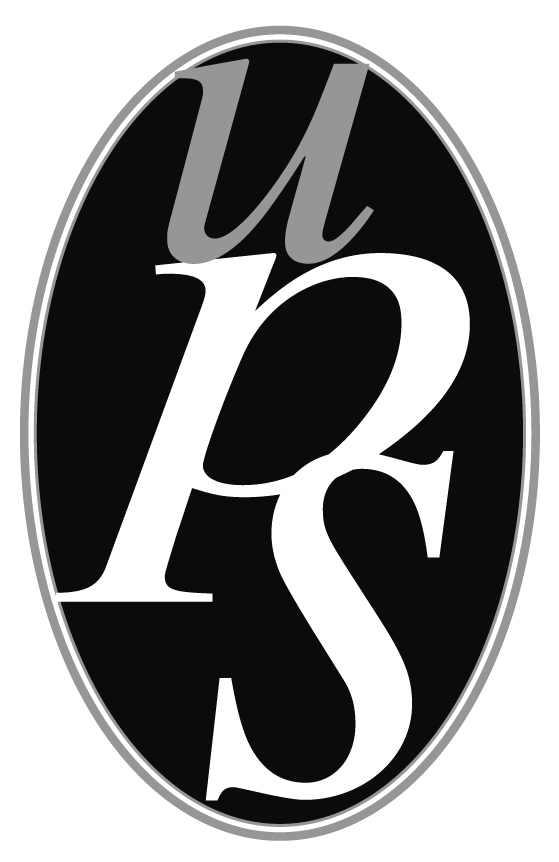 Ufficio Diocesano di Pastorale della Scuola						Prot. n. 446Servizio per l’IRCAlla Fism Provinciale all’attenzione di don P. BullaOggetto: L’insegnamento della Religione Cattolica nelle scuole paritarie Il MIUR e la CEI hanno firmato, il 28 giugno 2012 una nuova “Intesa per l'insegnamento della religione cattolica nelle scuole pubbliche”. L’Intesa è stata tradotta in legge con il DPR 175/2012.La legge 62/00 stabilisce che il sistema di istruzione pubblico è composto da scuole statali e non statali; anche queste ultime svolgono un servizio pubblico. La precisazione è importante perché dice che anche le scuole paritarie cattoliche sono definibili come scuole pubbliche; anch’esse, dunque, ricadono sotto la disciplina della recente Intesa.Il dettato del DPR 175/12, al punto 4.3.1, precisa che i docenti di classe (i maestri specialisti sono invece quelli inviati direttamente dalla Curia) possono continuare ad insegnare Religione Cattolica se sono in possesso dell’idoneità rilasciata dall’Ordinario diocesano e se hanno impartito l’insegnamento della Religione Cattolica per almeno un anno nel quinquennio 2007-2012. L’idoneità viene concessa dal Vescovo e confermata, per i docenti di scuole paritarie cattoliche, ogni 3 anni, purchè permangano le condizioni previste dal Codice di Diritto canonico (retta dottrina, abilità pedagogica, testimonianza di vita cristiana), per verificare le quali l’Ufficio Scuola Diocesano richiede la frequenza di corsi di aggiornamento ed una certificazione del parroco o di un presbitero che possa attestare la regolare frequentazione della comunità cristiana da parte del docente di religione.L’Ufficio Diocesano di Pastorale della Scuola organizza, nell’anno scolastico 2015/16, tre Corsi di aggiornamento, due a Piacenza e uno a CastelsanGiovanni, per i docenti di scuola primaria e dell’infanzia di posto comune che intendano chiedere la conferma dell’idoneità all’insegnamento della Religione Cattolica.Per i docenti delle scuole dell’infanzia cattoliche l’idoneità ha una durata triennale; pertanto, nell’anno 2015/16, ai fini della conferma dell’idoneità, sono tenuti a frequentare i corsi di aggiornamento organizzati dall’Ufficio Scuola tutti coloro che hanno partecipato ad un Corso, approvato dalla Diocesi, precedentemente all’anno scolastico 2013/14. Le iscrizioni ai corsi per la conferma dell’idoneità devono pervenire, entro il 20 settembre 2015, alla segreteria dell’Ufficio Scuola, P.zza Duomo 33, 29121 Piacenza, o attraverso una mail al seguente indirizzo: scuola.diocesipc@libero.it (per info 333.7541966).Il Direttore dell’Ufficio Diocesano        di Pastorale della Scuola         (Giovanni Marchioni)Allegato n. 1Date e sedi dei corsi per docenti della scuola dell’infanzia e primaria cattolica di posto comuneSono richiesti ad ogni partecipante 10 euro per materiale didattico. Ogni corsista sarà tenuto a presentare alcuni documenti: lettera di presentazione del parroco o di un presbitero diocesano; domanda di insegnamento; autorizzazione per il trattamento dei dati personali; I moduli da compilare saranno forniti ai partecipanti durante il primo incontro di ogni Corso. Sede dei Corsi a Piacenza: “Il Samaritano”, auditorium in Via Giordani 14, con parcheggio (si entra da via IV Novembre in via Giordani).Sede dei Corsi a CastelsanGiovanni: Scuola Primaria “T. Pesaro” di CastelSanGiovanni, V. Nazario Sauro, 1.Il secondo, il terzo e il quarto incontro si articoleranno in due momenti: una prima parte (dalle 17 alle 18) sarà dedicata all’approfondimento teologico; una seconda parte (dalle 18 alle 19) all’approfondimento metodologico e didattico. Oggetto della riflessione teologica, quest’anno, sarà il tema: “Il peccato e la misericordia di Dio”. Ogni corsista dovrà produrre una Unità di Apprendimento, che verrà discussa durante l’ultimo incontro del Corso.Primo Corso a Piacenza12 ottobre 2015 19 ottobre 201526 ottobre 20159 novembre 201516 novembre 2015Giorno: lunedì. Orario dalle 17 alle 19Secondo Corso a Piacenza23 febbraio 20161 marzo 20168 marzo 201615 marzo 201622 marzo 2016Giorno: martedì. Orario: dalle 17 alle 19 Corso a CastelsanGiovanni30 marzo 20166 aprile 201613 aprile 201620 aprile 201627 aprile 2016Giorno: mercoledì. Orario: dalle 17 alle 19